В целях выявления и учета мнения и интересов жителей города Новосибирска по проекту постановления мэрии города Новосибирска «Об утверждении проекта проекта межевания территории квартала 3-1-4 в границах проекта планировки территории, ограниченной улицами Трикотажной, Автогенной, полосой отвода железной дороги, створом Октябрьского моста, набережной реки Оби, улицей Ипподромской и улицей Фрунзе, в Центральном, Октябрьском и Дзержинском районах», в соответствии с Градостроительным кодексом Российской Федерации, Федеральным законом от 06.10.2003 № 131-ФЗ «Об общих принципах организации местного самоуправления в Российской Федерации», решением городского Совета Новосибирска от 25.04.2007 № 562 «О Положении о публичных слушаниях в городе Новосибирске», постановлением мэрии города Новосибирска от 09.06.2015 № 3980 «О подготовке проекта межевания территории квартала 
3-1-4 в границах проекта планировки территории, ограниченной улицами Трикотажной, Автогенной, полосой отвода железной дороги, створом Октябрьского моста, набережной реки Оби, улицей Ипподромской и улицей Фрунзе, в Центральном, Октябрьском и Дзержинском районах», руководствуясь Уставом города Новосибирска, ПОСТАНОВЛЯЮ:1. Назначить публичные слушания по проекту постановления мэрии города Новосибирска «Об утверждении проекта межевания территории квартала 3-1-4 в границах проекта планировки территории, ограниченной улицами Трикотажной, Автогенной, полосой отвода железной дороги, створом Октябрьского моста, набережной реки Оби, улицей Ипподромской и улицей Фрунзе, в Центральном, Октябрьском и Дзержинском районах» (приложение).2. Провести 07.10.2015 в 10.00 час. публичные слушания в здании администрации Дзержинского района города Новосибирска (Российская Федерация, Новосибирская область, город Новосибирск. пр. Дзержинского, 16).3. Создать организационный комитет по подготовке и проведению публичных слушаний (далее – организационный комитет) в следующем составе:4. Определить местонахождение организационного комитета по адресу: Российская Федерация, Новосибирская область, город Новосибирск, Красный проспект, 50, кабинет 528, почтовый индекс: 630091, адрес электронной почты: ogalimova@admnsk.ru, контактный телефон 227-54-18.5. Предложить жителям города Новосибирска не позднее пяти дней до даты проведения публичных слушаний направить в организационный комитет свои предложения по вынесенному на публичные слушания проекту постановления мэрии города Новосибирска «Об утверждении проекта межевания территории квартала 3-1-4 в границах проекта планировки территории, ограниченной улицами Трикотажной, Автогенной, полосой отвода железной дороги, створом Октябрьского моста, набережной реки Оби, улицей Ипподромской и улицей Фрунзе,  в Центральном, Октябрьском и Дзержинском районах». Предложения по проекту, вынесенному на публичные слушания, могут быть представлены в организационный комитет по истечении указанного срока, но не позднее трех дней со дня проведения публичных слушаний. Указанные предложения не подлежат анализу, но могут быть учтены при доработке проекта.6. Организационному комитету организовать мероприятия, предусмотренные частью 5 статьи 28 Градостроительного кодекса Российской Федерации, для доведения до жителей города информации о проекте проекта межевания территории квартала 3-1-4 в границах проекта планировки территории, ограниченной улицами Трикотажной, Автогенной, полосой отвода железной дороги, створом Октябрьского моста, набережной реки Оби, улицей Ипподромской и улицей Фрунзе,  в Центральном, Октябрьском и Дзержинском районах.7. Возложить на Фефелова Владимира Васильевича, заместителя начальника департамента строительства и архитектуры мэрии города Новосибирска – главного архитектора города, ответственность за организацию и проведение первого заседания организационного комитета.8. Департаменту строительства и архитектуры мэрии города Новосибирска разместить постановление и информационное сообщение о проведении публичных слушаний на официальном сайте города Новосибирска в информационно-теле-коммуникационной сети «Интернет».9. Департаменту информационной политики мэрии города Новосибирска обеспечить опубликование постановления и информационного сообщения о проведении публичных слушаний.10. Контроль за исполнением постановления возложить на заместителя мэра города Новосибирска – начальника департамента строительства и архитектуры мэрии города Новосибирска.Кучинская2275337ГУАиГПриложениек постановлению мэриигорода Новосибирскаот 28.08.2015 № 5424Проект постановления мэриигорода НовосибирскаВ целях определения местоположения границ образуемых и изменяемых земельных участков, предназначенных для размещения линейного объекта транспортной инфраструктуры, с учетом протокола публичных слушаний и заключения о результатах публичных слушаний, в соответствии с Градостроительным кодексом Российской Федерации, решением Совета депутатов города Новосибирска от 21.05.2008 № 966 «О Порядке подготовки документации по планировке территории города Новосибирска», постановлением мэрии города Новосибирска от 09.06.2015 № 3980 «О подготовке проекта межевания территории квартала 3-1-4 в границах проекта планировки территории, ограниченной улицами Трикотажной, Автогенной, полосой отвода железной дороги, створом Октябрьского моста, набережной реки Оби, улицей Ипподромской и улицей Фрунзе, в Центральном, Октябрьском и Дзержинском районах», руководствуясь Уставом города Новосибирска, ПОСТАНОВЛЯЮ:1. Утвердить проект межевания территории квартала 3-1-4 в границах проекта планировки территории, ограниченной улицами Трикотажной, Автогенной, полосой отвода железной дороги, створом Октябрьского моста, набережной реки Оби, улицей Ипподромской и улицей Фрунзе, в Центральном, Октябрьском и Дзержинском районах (приложение).2. Департаменту строительства и архитектуры мэрии города Новосибирска разместить постановление на официальном сайте города Новосибирска в информационно-телекоммуникационной сети «Интернет».3. Департаменту информационной политики мэрии города Новосибирска в течение семи дней со дня издания постановления обеспечить опубликование постановления.4. Контроль за исполнением постановления возложить на заместителя мэра города Новосибирска – начальника департамента строительства и архитектуры мэрии города Новосибирска.Кучинская2275337ГУАГПриложениек постановлению мэриигорода Новосибирскаот __________ № _______ПРОЕКТмежевания территории квартала 3-1-4 в границах проекта планировки территории, ограниченной улицами Трикотажной, Автогенной, полосой отвода железной дороги, створом Октябрьского моста, набережной реки Оби, улицей Ипподромской и улицей Фрунзе, в Центральном, Октябрьскоми Дзержинском районахЧертеж межевания территории с отображением красных линий, утвержденных в составе проекта планировки территории, линий отступа от красных линий в целях определения места допустимого размещения зданий, строений, сооружений, границ образуемых и изменяемых земельных участков на кадастровом плане территории, условные номера образуемых земельных участков, границ территорий объектов культурного наследия, границ зон с особыми условиями использования территорий, границ зон действия публичных сервитутов (приложение).______________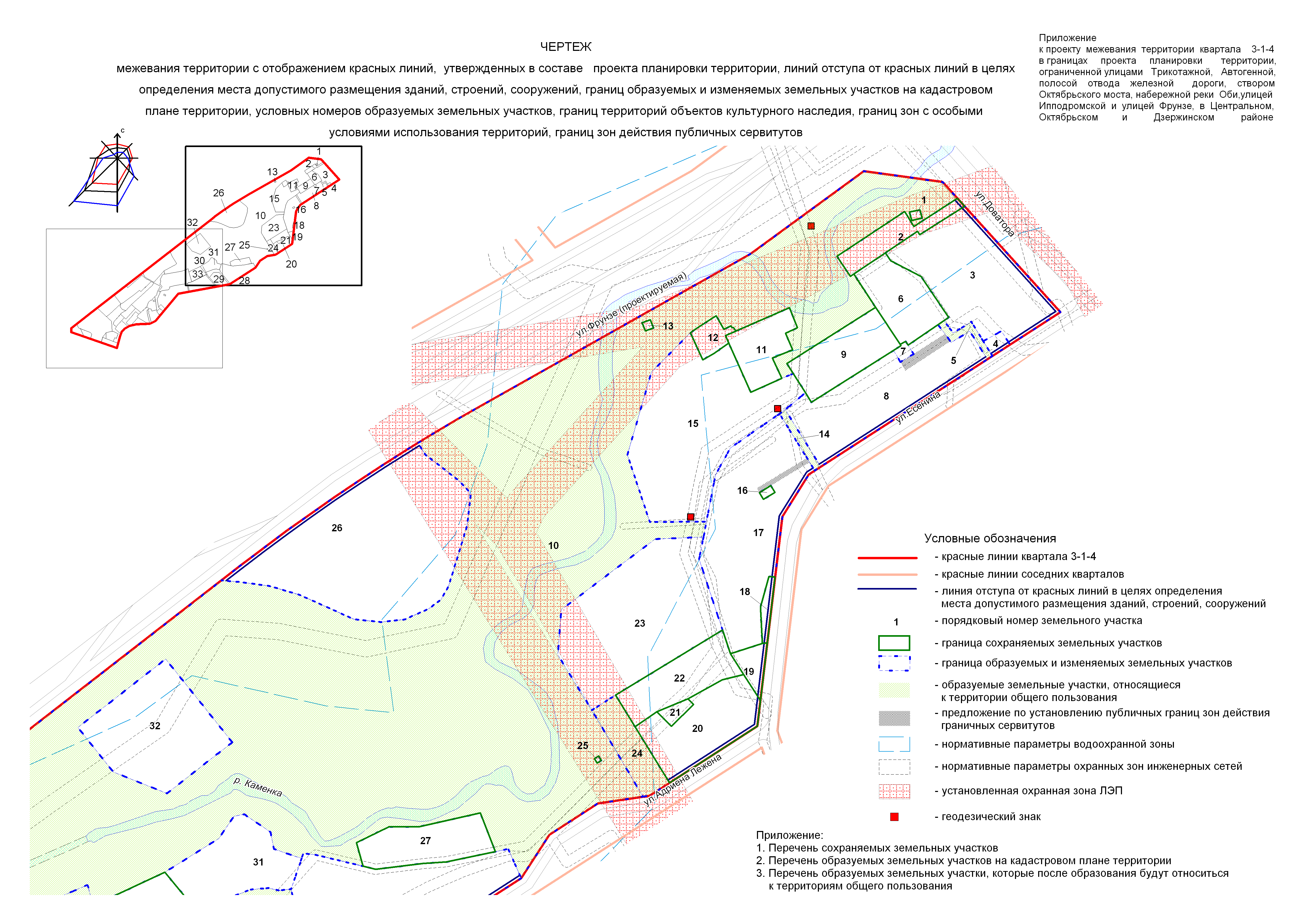 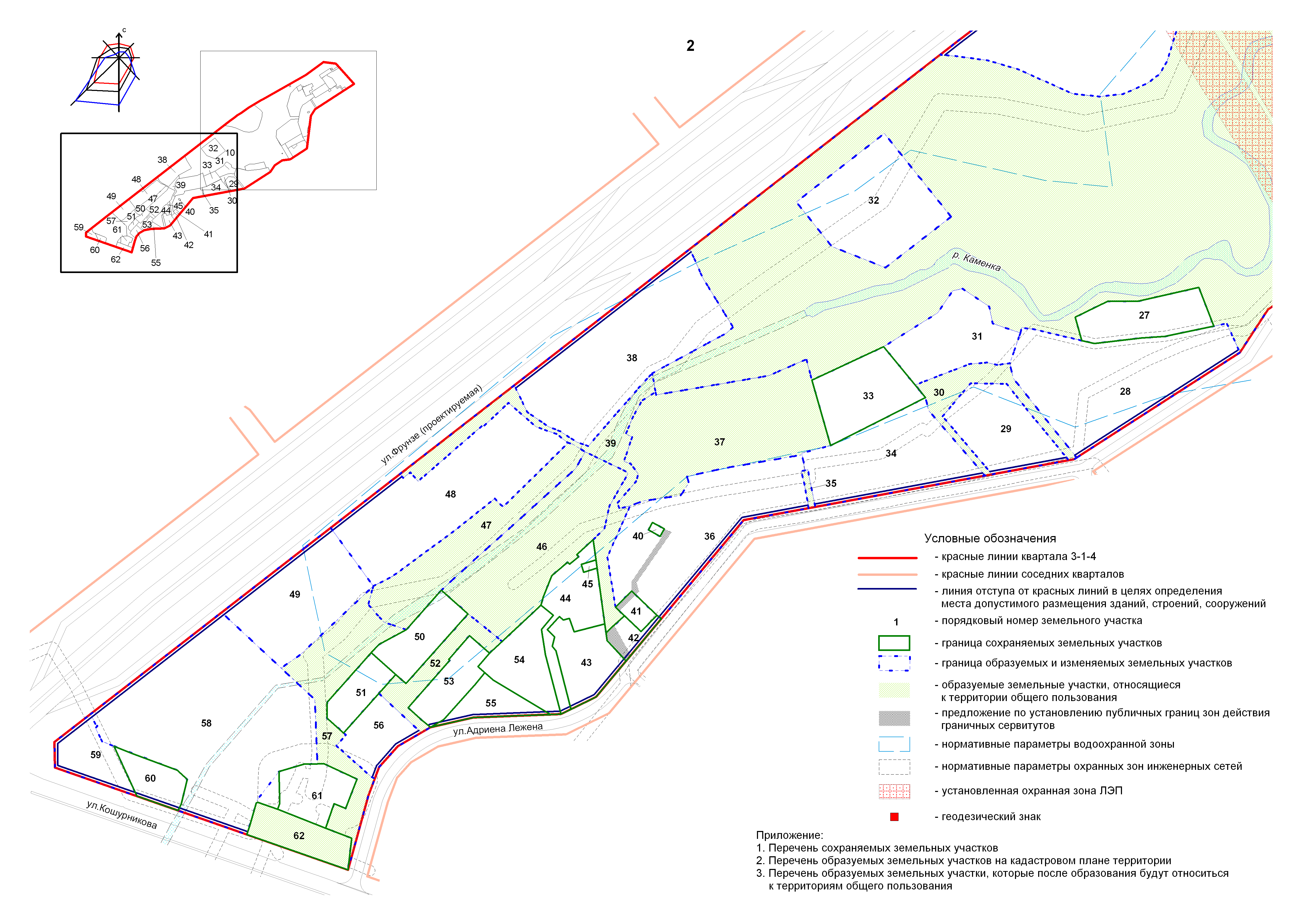 Приложение 1к чертежу межевания территории с отображением красных линий, утвержденных в составе проекта планировки территории, линий отступа от красных линий в целях определения места допустимого размещения зданий, строений, сооружений, границ образуемых и изменяемых земельных участков на кадастровом плане территории, условных номеров образуемых земельных участков, границ территорий объектов культурного наследия, границ зон с особыми условиями использования территорий, границ зон действия публичных сервитутовПЕРЕЧЕНЬсохраняемых земельных участков______________Приложение 2 к чертежу межевания территории с отображением красных линий, утвержденных в составе проекта планировки территории, линий отступа от красных линий в целях определения места допустимого размещения зданий, строений, сооружений, границ образуемых и изменяемых земельных участков на кадастровом плане территории, условных номеров образуемых земельных участков, границ территорий объектов культурного наследия, границ зон с особыми условиями использования территорий, границ зон действия публичных сервитутовПЕРЕЧЕНЬобразуемых земельных участков на кадастровом плане территорииПримечание: Площадь квартала 55,6397 га.______________Приложение 3 кчертежу проекта межевания территории с отображением красных линий, утвержденных в составе проекта планировки территории, линий отступа от красных линий в целях определения места допустимого размещения зданий, строений, сооружений, границ образуемых и изменяемых земельных участков на кадастровом плане территории, условных номеров образуемых земельных участков, границ территорий объектов культурного наследия, границ зон с особыми условиями использования территорий, границ зон действия публичных сервитутовПЕРЕЧЕНЬобразуемых земельных участков, которые после образования будут относитьсяк территориям общего пользования______________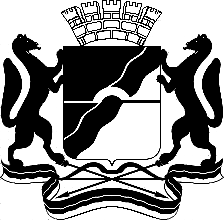 МЭРИЯ ГОРОДА НОВОСИБИРСКАПОСТАНОВЛЕНИЕОт  	  28.08.2015		№     5424	О назначении публичных слушаний по проекту постановления мэрии города Новосибирска «Об утверждении проекта межевания территории квартала 3-1-4 в границах проекта планировки территории, ограниченной улицами Трикотажной, Автогенной, полосой отвода железной дороги, створом Октябрьского моста, набережной реки Оби, улицей Ипподромской и улицей Фрунзе,  в Центральном, Октябрьском и Дзержинском районах»Галимова Ольга Лингвинстоновна –начальник отдела планировки и межевания территорий Главного управления архитектуры и градостроительства мэрии города Новосибирска;Игнатьева Антонида Ивановна–начальник Главного управления архитектуры и градостроительства мэрии города Новосибирска;Ишуткина Антонина Геннадьевна–главный специалист отдела планировки и межевания территорий Главного управления архитектуры и градостроительства мэрии города Новосибирска;Кучинская Ольга Владимировна–главный специалист отдела планировки и межевания территорий Главного управления архитектуры и градостроительства мэрии города Новосибирска;Новокшонов Сергей Михайлович–заместитель начальника управления – начальник отдела территориального планирования управления архитектуры и строительства министерства строительства Новосибирской области;Позднякова Елена Викторовна –заместитель начальника Главного управления архитектуры и градостроительства мэрии города Новосибирска;Полищук Александр Иванович–глава администрации Дзержинского района города Новосибирска;Фефелов Владимир Васильевич–заместитель начальника департамента строительства и архитектуры мэрии города Новосибирска – главный архитектор города.Исполняющий обязанности мэра города НовосибирскаБ. В. БуреевОб утверждении проекта межевания территории квартала 3-1-4 в границах проекта планировки территории, ограниченной улицами Трикотажной, Автогенной, полосой отвода железной дороги, створом Октябрьского моста, набережной реки Оби, улицей Ипподромской и улицей Фрунзе,  в Центральном, Октябрьском и Дзержинском районахМэр города НовосибирскаА. Е. ЛокотьНомер земельного участкаКадастровый номер земельного участкаВид разрешенного использованияПлощадь участ-ка, гаАдрес земельного участка12345154:35:014245:9Для эксплуатации линии электропередач ВЛ-1100,0087254:35:014245:8Индивидуальные гаражи0,2375Российская Федерация, Новосибирская  область, город Новосибирск, Дзержинский район, ул. Есенина, 10/4654:35:014245:1Для эксплуатации жилого дома0,4292Российская Федерация, Новосибирская область, город Новосибирск, Дзержинский район, ул. Есенина, 10/1954:35:014245:6Для обслуживания жилого дома с помещениями общественного назначения0,4658Российская Федерация, Новосибирская область, город Новосибирск, Дзержинский район, ул. Есенина, 10/31154:35:014245:11Под строительство многоэтажной автомобильной стоянки закрытого типа0,3127Российская Федерация, Новосибирская область, город Новосибирск, Дзержинский район, ул. Есенина, 10/31254:35:014220:7Для размещения и эксплуатации автомобильной стоянки0,0972Российская Федерация, Новосибирская область, город Новосибирск, Дзержинский район, ул. Есенина1354:35:014220:2Для эксплуатации линии электропередач ВЛ-1100,00721654:35:014205:22Для размещения и использования по назначению объекта энергетики0,0103Российская Федерация, Новосибирская область, город Новосибирск, Дзержинский район, ул. Есенина, 12 1854:35:014205:966Автостоянки открытого и закрытого типов, подземные автостоянки, механизированные автостоянки, открытые площадки для стоянки транспортных средств (вместимостью до 500 машино-мест для всех видов)0,0526Российская Федерация, Новосибирская область, город Новосибирск, Дзержинский район, ул. Есенина1954:35: 014205:969Магазины продовольственных, непродовольственных и смешанных товаров, торговые комплексы, торговые центры0,1006Российская Федерация, Новосибирская область, город Новосибирск, Дзержинский район, ул. Есенина2054:35:014205:39Для строительства здания общественного назначения0,6493Российская Федерация, Новосибирская область, город Новосибирск, Дзержинский район, ул. Есенина2154:35:014205:38Для строительства трансформаторной подстанции и дизельной электростанции0,0427Российская Федерация, Новосибирская область, город Новосибирск, Дзержинский район, ул. Есенина 2254:35:014205:31Стоянки для автомобилей надземные открытого и закрытого типов, подземные автостоянки, автостоянки с пандусами (рампами) и механизированные автостоянки, открытые площадки, предназначенные для стоянки автомобилей (вместимостью до 500 машино-мест для всех видов)0,4703Российская Федерация, Новосибирская область, город Новосибирск, Дзержинский район, ул. Есенина2554:35:014205:25Для размещения и использования по назначению объекта энергетики0,00252754:35:014205:964Для строительства многоуровневой автостоянки для индивидуального транспорта0,4783Российская Федерация, Новосибирская область, город Новосибирск, Дзержинский район, ул. Адриена Лежена3354:35:014205:37Для строительства многоуровневой автомобильной стоянки закрытого типа0,5835Российская Федерация, Новосибирская область, город Новосибирск, Дзержинский район, ул. Адриена Лежена, 11б4054:35:014155:16Для размещения и использования по назначению объекта энергетики0,0111Российская Федерация, Новосибирская область, город Новосибирск, Дзержинский район, ул. Адриена Лежена, 94154:35:014155:18Для эксплуатации здания ЦТП-д15/15б0,0774Российская Федерация, Новосибирская область, город Новосибирск, Дзержинский район, ул. Адриена Лежена, 64254:35:014155:752Магазины продовольственных, непродовольственных и смешанных товаров0,1078Российская Федерация, Новосибирская область, город Новосибирск, Дзержинский район, ул. Адриена Лежена, 9/54354:35:014155:22Многоквартирные средне- и многоэтажные жилые дома (секционного, галерейного, коридорного типов), в том числе со встроенными или встроенно-пристроенными: помещениями общественного назначения, помещениями общественного назначения и автостоянками, автостоянками0,3853Российская Федерация, Новосибирская область, город Новосибирск, Дзержинский район, ул. Адриена Лежена, 9/24454:35:014155:21Многоквартирные средне- и многоэтажные жилые дома (секционного, галерейного, коридорного типов), в том числе со встроенно-пристроенны-ми: помещениями общественного назначения, помещениями общественного назначения и автостоянками, автостоянками0,4127Российская Федерация, Новосибирская область, город Новосибирск, Дзержинский район, ул. Адриена Лежена, 9/14554:35:014155:24Мини-ТЭЦ, трансформаторные подстанции, распределительные пункты, центральные тепловые пункты, котельные, насосные станции, канализационные насосные станции, очистные сооружения ливневой канализации, автоматические телефонные станции0,0117Новосибирская область, город Новосибирск, Дзержинский район, ул. Адриена Лежена, 9/15054:35:014155:5Стоянки для автомобилей надземные открытого и закрытого типов, подземные автостоянки, автостоянки с пандусами (рампами) и механизированные автостоянки, открытые площадки, предназначенные для стоянки автомобилей; коллективные овощехранилища0,3472Российская Федерация, Новосибирская область, город Новосибирск, Дзержинский район, ул. Кошурникова, 21, блок «В»5154:35:014155:7Стоянки для автомобилей надземные открытого и закрытого типов, подземные автостоянки, автостоянки с пандусами (рампами) и механизированные автостоянки, открытые площадки, предназначенные для стоянки автомобилей0,2398Российская Федерация, Новосибирская область, город Новосибирск, Дзержинский район, ул. Кошурникова, 21, блок «Б»5354:35:014155:29Стоянки для автомобилей надземные открытого и закрытого типов, подземные автостоянки, автостоянки с пандусами (рампами) и механизированные автостоянки, открытые площадки, предназначенные для стоянки автомобилей0,3021Российская Федерация, Новосибирская область, город Новосибирск, Дзержинский район, ул. Кошурникова, 21/15454:35:014155:23Многоквартирные средне- и многоэтажные жилые дома, в том числе со встроенными или встроенно-пристроенными: помещениями общественного назначения, помещениями общественного назначения и автостоянками, автостоянками0,4180Российская Федерация, Новосибирская область, город Новосибирск, Дзержинский район, ул. Адриена Лежена, 9/35554:35:014155:31Для строительства здания общественного назначения0,2301Российская Федерация, Новосибирская область, город Новосибирск, Дзержинский район, ул. Адриена Лежена6054:35:014150:68Для строительства многоэтажного здания общественного назначения с административными помещениями и подземной автостоянкой0,2247Российская Федерация, Новосибирская область, город  Новосибирск, Дзержинский район, ул. Кошурникова6154:35:014155:1Для обслуживания канализационно-насосной станции № 140,3351Российская Федерация, Новосибирская область, город Новосибирск, Дзержинский район, ул. Кошурникова, 21/16254:35:014155:15Озелененные территории общего пользования0,3280Российская Федерация, Новосибирская область, город Новосибирск, Дзержинский район, ул. Кошурникова, 25 Итого: Итого: Итого:7,3797Номер земельного участкаКадастровый номер квартала / кадастровый номер существующего участкаВид разрешенного использования образуемых земельных участков в соответствии с проектом планировки территорииПроектируемая площадь участка, гаАдрес земельного участка12345354:35:014245:7Для эксплуатации 10-этажного жилого кирпичного дома и завершения строительства мастерских художников1,1232Российская Федерация, Новосибирская область, город Новосибирск, Дзержинский район, ул. Есенина, 10/2454:35:014245:13Для размещения и эксплуатации магазина модульного типа0,0334Российская Федерация, Новосибирская область, город Новосибирск, Дзержинский район, ул. Есенина, 10а554:35:014240 54:35:0014245Автомобильные дороги общего пользования 0,0490Российская Федерация, Новосибирская область, город Новосибирск, Дзержинский район, ул. Есенина, 10/2754:35:01424054:35:014245Объекты инженерно-технического назначения 0,0207Российская Федерация, Новосибирская область, город Новосибирск, Дзержинский район, ул. Есенина, 10/3854:35:014240:1Занимаемый жилым домом1,0587Российская Федерация, Новосибирская область, город Новосибирск, Дзержинский район, ул. Есенина, 101054:35:013910 54:35:013940 54:35:014165 54:35:013980Озелененные территории общего пользования, автомобильные дороги общего пользования 18,795Российская Федерация, Новосибирская область, город Новосибирск, Держинский район, ул. Фрунзе, 2781454:35:01424054:35:014205Автомобильные дороги общего пользования 0,0459Российская Федерация, Новосибирская область, город Новосибирск, Дзержинский район, ул. Есенина, 101554:35:01422554:35:01422054:35:014205Многоквартирные 19 – 25-этажные дома, в том числе с помещениями общественного назначения, автостоянками, объекты дошкольного образования 1,6756Российская Федерация, Новосибирская область, город Новосибирск, Дзержинский район, ул. Есенина, 12а1754:35:014205:2Занимаемый жилым домом1,4213Российская Федерация, Новосибирская область, город Новосибирск, Дзержинский район, ул. Есенина, 122354:35:014205Физкультурно-спортивные, оздоровительные сооружения открытого типа (теннисные корты, хоккейные площадки, катки и др.) 1,6497Российская Федерация, Новосибирская область, город Новосибирск, Дзержинский район, ул. Есенина, 12в2454:35:014205Автомобильные дороги общего пользования, озелененные территории общего пользования 0,2870Российская Федерация, Новосибирская область, город Новосибирск, Дзержинский район, ул. Есенина, 12в2654:35:01394054:35:013945Физкультурно-спортивные, оздоровительные объекты, в том числе спортивные комплексы, залы, катки, бассейны, фитнес-центры 2,3427Российская Федерация, Новосибирская область, город Новосибирск, Дзержинский район, ул. Фрунзе, 2782854:35:014205:23Многоквартирные средне- и многоэтажные дома, в том числе со встроенными или встроенно-пристроенными автостоянками, помещениями общественного назначения, помещениями общественного назначения и автостоянками; стоянки для автомобилей надземные открытого и закрытого типов, подземные автостоянки, автостоянки с пандусами (рампами) и механизированные автостоянки, открытые площадки, предназначенные для стоянки автомобилей (вместимостью до 500 машино-мест для всех видов); мини-ТЭЦ, трансформаторные подстанции, распределительные пункты, центральные тепловые пункты, котельные, насосные станции, канализационные насосные станции, очистные сооружения ливневой канализации, автоматические телефонные станции1,6010Российская Федерация, Новосибирская область, город Новосибирск, Дзержинский район, ул. Адриена Лежена, 172954:35:014205:29Для эксплуатации 6 - 10-этажного жилого дома (с цокольным этажом в том числе) со встроенными помещениями общественного назначения0,6363Российская Федерация, Новосибирская область, город Новосибирск, Дзержинский район, ул. Адриена Лежена, 133054:35:014205Автомобильные дороги общего пользования 0,3560Российская Федерация, Новосибирская область, город Новосибирск, Дзержинский район, ул. Адриена Лежена, 133154:35:014205:5Для строительства 13 – 15-этажного жилого дома0,6635Российская Федерация, Новосибирская область, город Новосибирск, Дзержинский район, ул. Адриена Лежена, 13а3254:35:014165Очистные сооружения 1,0755Российская Федерация, Новосибирская область, город Новосибирск, Дзержинский район, ул. Фрунзе, 278а3454:35:014205:3Занимаемый жилым домом1,0323Российская Федерация, Новосибирская область, город Новосибирск, Дзержинский район,  ул. Адриена Лежена, 113554:35:014205 54:35:014155Автомобильные дороги общего пользования 0,0235Российская Федерация, Новосибирская область, город Новосибирск, Дзержинский район,  ул.Адриена Лежена, 113654:35:014155:10Занимаемый жилым домом1,4813Российская Федерация, Новосибирская область, город Новосибирск, Дзержинский район,  ул. Адриена Лежена, 93754:35:014155Озелененные территории общего пользования 1,6694Российская Федерация, Новосибирская область, город Новосибирск, Дзержинский район,  ул. Адриена Лежена, 9а3854:35:013980:71Здания общественного назначения; автостоянки; подземные автостоянки; механизированные автостоянки; подземные механизированные автостоянки с эксплуатируемой кровлей (площадки отдыха, спортивные площадки, игровые площадки, озелененные территории, иные объекты благоустройства) 1,7095Российская Федерация, Новосибирская область, город Новосибирск, Дзержинский район, ул. Фрунзе, 2703954:35:01415554:35:013980Автомобильные дороги общего пользования 0,6476Российская Федерация, Новосибирская область, город Новосибирск, Дзержинский район, ул. Фрунзе, 2644654:35:014155Озелененные территории общего пользования 1,3126Российская Федерация, Новосибирская область, город Новосибирск, Дзержинский район, ул. Фрунзе, 264б4754:35:013980Озелененные территории общего пользования 0,8232Российская Федерация, Новосибирская область, город Новосибирск, Дзержинский район, ул. Фрунзе, 264а4854:35:013980:79Здания общественного назначения; автостоянки; подземные автостоянки; механизированные автостоянки; подземные механизированные автостоянки с эксплуатируемой кровлей (площадки отдыха, спортивные площадки, игровые площадки, озелененные территории, иные объекты благоустройства) 1,5733Российская Федерация, Новосибирская область, город Новосибирск, Дзержинский район, ул. Фрунзе, 2644954:35:014150Гостиницы; автостоянки 0,8790Российская Федерация, Новосибирская область, город Новосибирск, Дзержинский район, ул. Фрунзе, 2605254:35:014155Автомобильные дороги общего пользования 0,2966Российская Федерация, Новосибирская область, город Новосибирск, Дзержинский район, ул. Адриена Лежена, 9/35654:35:014155:6Автостоянки надземные закрытого типа, открытого типа (постоянные и временные), подземные и многоуровневые, боксового типа0,3272Российская Федерация, Новосибирская область, город Новосибирск, Дзержинский район, ул.Адриена Лежена, 9/65754:35:01415554:35:014150Автомобильные дороги общего пользования 0,8304Российская Федерация, Новосибирская область, город Новосибирск, Дзержинский район, ул.Адриена Лежена, 9/65854:35:01415054:35:014155Гостиницы; автостоянки 2,6698Российская Федерация, Новосибирская область, город Новосибирск, Дзержинский район, ул. Фрунзе, 2525954:35:014150Общественные здания административного назначения 0,3126Российская Федерация, Новосибирская область, город Новосибирск, Дзержинский район, ул. Фрунзе, 246Итого:48,2600Номер земельного участкаКадастровый номер квартала / кадастровый номер существующего участкаВид разрешенного использования образуемых земельных участков в соответствии с проектом планировки территорииПроектируемая площадь участка, гаАдрес земельного участка12345554:35:014240 54:35:0014245Автомобильные дороги общего пользования 0,0490Российская Федерация, Новосибирская область, город Новосибирск, Дзержинский район, ул. Есенина, 10/21054:35:013910 54:35:013940 54:35:014165 54:35:013980Озелененные территории общего пользования, автомобильные дороги общего пользования 18,5392Российская Федерация, Новосибирская область, город Новосибирск, Дзержинский район,   ул. Фрунзе, 2781454:35:01424054:35:014205Автомобильные дороги общего пользования 0,0459Российская Федерация, Новосибирская область, город Новосибирск, Дзержинский район,   ул. Есенина, 102454:35:014205Автомобильные дороги общего пользования, озелененные территории общего пользования 0,2870Российская Федерация, Новосибирская область, город Новосибирск, Дзержинский район,   ул. Есенина, 12в3054:35:014205Автомобильные дороги общего пользования 0,3560Российская Федерация, Новосибирская область, город Новосибирск, Дзержинский район, ул. Адриена Лежена, 133554:35:014205 54:35:014155Автомобильные дороги общего пользования 0,0235Российская Федерация, Новосибирская область, город Новосибирск, Дзержинский район, ул. Адриена Лежена, 113754:35:014155Озелененные территории общего пользования 1,6694Российская Федерация, Новосибирская область, город Новосибирск, Дзержинский район, ул. Адриена Лежена, 9а3954:35:01415554:35:013980Автомобильные дороги общего пользования 0,6476Российская Федерация, Новосибирская область, город Новосибирск, Дзержинский район, ул. Фрунзе, 2644654:35:014155Озелененные территории общего пользования 1,3126Российская Федерация, Новосибирская область, город Новосибирск, Дзержинский район,   ул. Фрунзе, 264б4754:35:013980Озелененные территории общего пользования 0,8232Российская Федерация, Новосибирская область, город Новосибирск, Дзержинский район,   ул. Фрунзе, 264а5754:35:01415554:35:014150Автомобильные дороги общего пользования 0,8304Российская Федерация, Новосибирская область, город Новосибирск, Дзержинский район, ул. Адриена Лежена, 9/66254:35:014155:15Озелененные территории общего пользования0,3280Российская Федерация, Новосибирская область, город Новосибирск, Дзержинский район, ул. Кошурникова, 25 Итого: Итого: Итого:24,9118